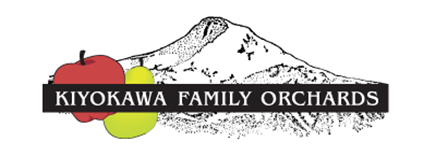 8129 Clear Creek Road, Parkdale, ORwww.kiyokawafamilyorchards.comApples and Pears FundraiserWhere Fundraising with Fruit is Fun! Dear Parents and Friends:We are beginning a Kiyokawa Family Orchards “Fresh Picked Apples and Pears” fundraisingsale. We chose Kiyokawa Family Orchards because of its excellent reputation for quality. The money raised from this fundraiser will be going towards ________________________________. We would greatly appreciate everyone’s cooperation.  Please help us by taking orders from friends, family, neighbors and co-workers or whomever would enjoy fresh fruit!Dates to Remember:Sale starts: _________________________Sale ends: _________________________ (all order and money must be turned in)Apples and Pears will be available for delivery: _________________________  Helpful Hints:	1.  Fill in the order form completely.	2.  Collect money from your supporter when they order. Make                             checks payable to ___________________________________________________.3.  Verify quantities and monies collected.4.  Put money in the collection envelope.5.  Thank your customer.Thank you for helping to make our fundraiser a BIG success!